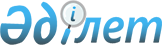 О внесении изменений и дополнений в приказ Заместителя Премьер-Министра Республики Казахстан – Министра сельского хозяйства Республики Казахстан от 26 октября 2018 года № 436 "Об утверждении Правил субсидирования ставок вознаграждения при кредитовании субъектов агропромышленного комплекса, а также лизинге на приобретение сельскохозяйственных животных, техники и технологического оборудования"Приказ Министра сельского хозяйства Республики Казахстан от 19 ноября 2021 года № 336. Зарегистрирован в Министерстве юстиции Республики Казахстан 19 ноября 2021 года № 25241
      Примечание ИЗПИ!      Порядок введения в действие настоящего приказа см. п. 4.
      ПРИКАЗЫВАЮ:
      1. Внести в приказ Заместителя Премьер-Министра Республики Казахстан – Министра сельского хозяйства Республики Казахстан от 26 октября 2018 года № 436 "Об утверждении Правил субсидирования ставок вознаграждения при кредитовании субъектов агропромышленного комплекса, а также лизинге на приобретение сельскохозяйственных животных, техники и технологического оборудования" (зарегистрирован в Реестре государственной регистрации нормативных правовых актов № 17741) следующие изменения и дополнения:
      преамбулу изложить в следующей редакции:
      "В соответствии с подпунктом 41) пункта 1 статьи 6 Закона Республики Казахстан "О государственном регулировании развития агропромышленного комплекса и сельских территорий", подпунктом 1) статьи 10 Закона Республики Казахстан "О государственных услугах" и подпунктом 2) пункта 3 статьи 16 Закона Республики Казахстан "О государственной статистике" ПРИКАЗЫВАЮ:";
      в Правилах субсидирования ставок вознаграждения при кредитовании субъектов агропромышленного комплекса, а также лизинге на приобретение сельскохозяйственных животных, техники и технологического оборудования, утвержденных указанным приказом:
      пункт 1 изложить в следующей редакции:
      "1. Настоящие Правила субсидирования ставок вознаграждения при кредитовании субъектов агропромышленного комплекса, а также лизинге на приобретение сельскохозяйственных животных, техники и технологического оборудования (далее – Правила) разработаны в соответствии с подпунктом 41) пункта 1 статьи 6 Закона Республики Казахстан "О государственном регулировании развития агропромышленного комплекса и сельских территорий", подпунктом 1) статьи 10 Закона Республики Казахстан "О государственных услугах" (далее – Закон о государственных услугах) и подпунктом 2) пункта 3 статьи 16 Закона Республики Казахстан "О государственной статистике" и определяют порядок субсидирования ставок вознаграждения при кредитовании субъектов агропромышленного комплекса, а также лизинге на приобретение сельскохозяйственных животных, техники и технологического оборудования за счет и в пределах средств, предусмотренных в бюджете на соответствующий финансовый год.
      Невыплаченные обязательства предыдущего года выплачиваются за счет средств текущего года, при условии наличия в бюджете средств, свободных от обязательств.";
      подпункт 8) пункта 3 изложить в следующей редакции:
      "8) заемщик (услугополучатель) – физическое или юридическое лицо, индивидуальный предприниматель (в том числе крестьянское (фермерское) хозяйство), осуществляющие деятельность в агропромышленном комплексе и заключившие с финансовым институтом договор займа;";
      пункт 5 изложить в следующей редакции:
      "5. Субсидирование ставки вознаграждения по договорам займа, выданным финансовыми институтами в рамках механизма кредитования и финансового лизинга приоритетных проектов, утвержденного постановлением Правительства Республики Казахстан от 11 декабря 2018 года № 820 "О некоторых вопросах обеспечения долгосрочной тенговой ликвидности для решения задачи доступного кредитования" (далее – Механизм кредитования и финансового лизинга приоритетных проектов) осуществляется:
      1) на инвестиционные цели со снижением ставок вознаграждения на 10 (десять) % годовых в тенге, при этом срок субсидирования составляет не более 10 (десяти) лет без права пролонгации;
      2) на пополнение оборотных средств со снижением ставок вознаграждения на 9 (девять) % годовых в тенге, при этом срок субсидирования составляет не более 3 (трех) лет без права пролонгации;
      3) на проведение весенне-полевых и (или) уборочных работ со снижением ставок вознаграждения на 9 (девять) % годовых в тенге, при этом срок субсидирования составляет не более 1 (одного) года без права пролонгации.
      Действие подпункта 2) настоящего пункта распространяется на отношения, возникшие с 1 января 2019 года.
      В рамках настоящего пункта субсидированию подлежат действующие договоры займа, выданные финансовыми институтами в соответствии с перечнем товаров для кредитования и финансового лизинга по приоритетным проектам, указанным в разделе продовольственные товары согласно приложению к Механизму кредитования и финансового лизинга приоритетных проектов.
      В рамках настоящего пункта также допускается субсидирование ставок вознаграждения синдицированных кредитов банков второго уровня и Банка развития Казахстана.";
      дополнить пунктом 5-1 следующего содержания:
      "5-1. Субсидирование ставок вознаграждения по договорам займа, выданным финансовыми институтами в рамках Дорожной карты занятости на 2020 - 2021 годы, осуществляется:
      1) по займам, выданным Банком развития Казахстана:
      на инвестиционные цели со снижением ставок вознаграждения на 5 (пять) % годовых в тенге, при этом срок субсидирования составляет не более 10 (десяти) лет без права пролонгации;
      на пополнение оборотных средств со снижением ставок вознаграждения на 5 (пять) % годовых в тенге, при этом срок субсидирования составляет не более 3 (трех) лет без права пролонгации;
      2) по займам, выданным акционерным обществом "Аграрная кредитная корпорация":
      на инвестиционные цели со снижением ставок вознаграждения на 5,5 (пять целых пять десятых) % годовых в тенге, при этом срок субсидирования составляет не более 10 (десяти) лет без права пролонгации;
      на пополнение оборотных средств со снижением ставок вознаграждения на 5,5 (пять целых пять десятых) % годовых в тенге, при этом срок субсидирования составляет не более 3 (трех) лет без права пролонгации.";
      пункты 7, 8 и 9 изложить в следующей редакции:
      "7. Договор субсидирования, заключенный до вступления настоящих Правил в силу, продолжает субсидироваться на условиях, указанных в договоре субсидирования, за исключением случаев, предусмотренных частью второй пункта 5, частью четвертой пункта 9 и частью третьей пункта 12 настоящих Правил.
      Перевод бумажных договоров субсидирования в электронный формат и их регистрация в информационной системе субсидирования осуществляется финансовым институтом.
      8. Субсидированию подлежат договоры займа, действующие на дату подачи предложения и заключенные не ранее 4 (четырех) лет до подачи предложения.
      Договор займа, по которому было принято решение о прекращении субсидирования, допускается к повторному участию в программе не более 1 (одного) раза.
      По договорам займа, повторно участвующим в программе, субсидирование восстанавливается на прежних условиях, указанных в ранее аннулированном договоре субсидирования, в части нормативов, сроков субсидирования, без увеличения ранее одобренной суммы субсидий за период с даты принятия решения рабочим органом (услугодателем) об одобрении предложения, за исключением случаев, предусмотренных частью второй пункта 5, частью четвертой пункта 9 и частью третьей пункта 12 настоящих Правил.
      9. Субсидирование по договору займа осуществляется на весь срок его действия.
      По договорам займа, действующим на дату подачи предложения и заключенным не ранее 4 (четырех) лет до подачи предложения, начисление субсидии осуществляется с 1 января года, в котором было предоставлено предложение.
      По договорам займа, заключенным в год подачи предложения на субсидирование, начисление субсидии осуществляется с момента выдачи кредита или передачи предмета лизинга.
      По договорам займа, одобренным рабочим органом (услугодателем) в 2019 году, а также по договорам займа, заключенным в 2019 году и одобренным рабочим органом (услугодателем) в 2020 году, финансовыми институтами и рабочим органом (услугодателем) осуществляется перерасчет объемов субсидий в части начисления субсидии с 1 января 2019 года.
      Обязательства, возникшие в результате осуществления перерасчета объемов субсидий в части начисления субсидии с 1 января 2019 года в соответствующем году, осуществляются путем заключения дополнительного соглашения к договору субсидирования, и относится к обязательствам соответствующего года.
      По договорам займа, одобренным рабочим органом (услугодателем) в 2021 году, финансовыми институтами и рабочим органом (услугодателем) осуществляется перерасчет объемов субсидий в части начисления субсидии с 1 января 2021 года или с момента выдачи кредита или передачи предмета лизинга.
      Обязательства, возникшие в результате осуществления перерасчета объемов субсидий в части начисления субсидии с 1 января 2021 года в соответствующем году, осуществляются путем заключения дополнительного соглашения к договору субсидирования, и относится к обязательствам соответствующего года.
      Уведомление о перерасчете объемов субсидий в части начисления субсидии по форме согласно приложению 2-1 к настоящим Правилам с приложением копии договора займа с графиком погашения подается финансовым институтом.
      Рабочим органом (услугодателем) решение о перерасчете объемов субсидий в части начисления субсидии принимается в течение 3 (трех) рабочих дней после получения уведомления о перерасчете объемов субсидий в части начисления субсидии от финансового института.";
      пункт 12 изложить в следующей редакции:
      "12. В случае изменения условий договора займа (за исключением случаев, предусмотренных частью второй пункта 5, частью четвертой пункта 9 и частью третьей пункта 12 настоящих Правил), ранее одобренная и начисленная сумма субсидий не увеличивается, срок субсидирования не продлевается.
      Данное ограничение не распространяется на договоры займа, в случае предоставления финансовыми институтами отсрочки по выплате ставки вознаграждения и (или) погашению основного долга на срок не более 10 (десяти) месяцев в связи с наступлением ухудшающих обстоятельств для заемщика (услугополучателя), в том числе в результате введения чрезвычайного положения, согласно решениям Президента Республики Казахстан и (или) Правительства Республики Казахстан и (или) документами уполномоченных органов.
      При этом в случае увеличения суммы вознаграждения в связи с предоставлением отсрочки по выплате ставки вознаграждения и (или) погашению основного долга на срок не более 10 (десяти) месяцев производится перерасчет суммы субсидий в сторону увеличения, также допускается пролонгация действующего договора субсидирования.";
      пункты 17 и 18 изложить в следующей редакции:
      "17. Прием предложений осуществляется по месту нахождения (юридическому адресу) заемщика (услугополучателя) с 10 января соответствующего года посредством веб-портала "электронного правительства" в электронном виде или через Государственную корпорацию в бумажном виде.
      Предложения рассматриваются рабочим органом (услугодателем) в порядке очередности согласно дате и времени поступления предложения.
      18. До 1 июля соответствующего года 60 (шестьдесят) % от бюджета, предусмотренного на новые заявки, используется на субсидирование договоров займа на приобретение сельскохозяйственной техники, в том числе навесного и прицепного оборудования, а также на приобретение сельскохозяйственных животных.
      В случае если 1 июля соответствующего года указанный лимит не освоен, то прием предложений выполняется без применения указанного лимита.";
      пункт 20 изложить в следующей редакции:
      "20. Решение рабочего органа (услугодателя) по предложению включает:
      1) наименование и местонахождение финансового института;
      2) наименование и местонахождение (юридический адрес) заемщика (услугополучателя), по предложению, по которому принято решение о заключении/отказе от заключения договора субсидирования и, в случае отказа, перечень причин такого отказа;
      3) сумма кредита/лизинга;
      4) срок действия каждого договора займа;
      5) срок субсидирования;
      6) норматив субсидирования;
      7) общая сумма субсидий по договору займа (в разбивке по годам).";
      дополнить пунктом 20-1 следующего содержания:
      "20-1. Предложения, одобренные рабочим органом (услугодателем), поступают в резерв (лист ожидания).
      Рабочий орган (услугодатель) в течение 1 (одного) рабочего дня после принятия положительного решения по предложению в бумажной форме вносит сведения из предложения с приложением копии договора займа с графиком погашения в информационную систему для включения в резерв (лист ожидания).
      Предложения включаются в резерв (лист ожидания) рабочим органом (услугодателем) по очередности согласно дате и времени поступления предложения. Информация о включении предложения в резерв (лист ожидания) отражается в информационной системе субсидирования.
      По предложениям, поступившим в резерв (лист ожидания), выплата субсидий осуществляется по очередности согласно дате и времени поступления предложения в резерв (лист ожидания) при выделении дополнительных бюджетных средств в текущем финансовом году. В случае отсутствия дополнительных бюджетных средств в текущем финансовом году, по предложениям, поступившим в резерв (лист ожидания), выплата субсидий осуществляется в следующем финансовом году.
      Уведомление о включении предложения в резерв (лист ожидания) по форме согласно приложению 7-1 к настоящим Правилам в течение 1 (одного) рабочего дня после принятия положительного решения по предложению направляется рабочим органом (услугодателем) финансовому институту и заемщику (услугополучателю).";
      пункт 21 изложить в следующей редакции:
      "21. При наличии бюджетных средств, свободных от обязательств, рабочий орган (услугодатель) направляет заемщику (услугополучателю) и финансовому институту уведомление о заключении договора субсидирования, соблюдая порядок очередности, поступивщих предложений в резерв (лист ожидания).";
      пункт 23 изложить в следующей редакции:
      "23. Финансовый институт в течение 3 (трех) рабочих дней с даты подписания договора субсидирования и/или в последующем за месяц до наступления платежа направляет рабочему органу (услугодателю) заявку на субсидирование по форме согласно приложению 3 к настоящим Правилам для исполнения требований, предусмотренных пунктом 30 настоящих Правил.";
      пункт 32 изложить в следующей редакции:
      "32. В случае изменения условий действующего договора займа (ставка вознаграждения, сроки выплаты вознаграждения, предоставление отсрочки по выплате основного долга и (или) вознаграждения) финансовый институт в течение 10 (десяти рабочих дней) уведомляет об этом рабочий орган (услугодателя) с приложением копии принятого решения по изменению условий финансирования, обновленного графика погашения основного долга, вознаграждения и объема субсидий.
      В случае, если договор субсидирования заключен в бумажном виде и не переведен в электронный формат, соответствующее уведомление подается финансовым институтом в бумажном виде.";
      пункты 41, 42 и 43 изложить в следующей редакции:
      "41. Заявка на субсидирование финансовым институтом подается посредством веб-портала "электронного правительства".
      Информационное взаимодействие веб-портала "электронного правительства" и информационной системы субсидирования осуществляется согласно статье 43 Закона Республики Казахстан "Об информатизации".
      Наличие у заемщика (услугополучателя) и финансового института лицевых счетов в информационной системе субсидирования подтверждается в результате информационного взаимодействия информационной системы субсидирования с государственными базами данных "Юридические лица" или "Физические лица".
      Наличие лицевого счета в информационной системе субсидирования дает возможность заемщику (услугополучателю) и финансовому институту самостоятельно осуществить регистрацию заявки в информационной системе субсидирования, в этом случае подача заявки не требуется, и она считается поданной с момента такой регистрации.
      42. Для открытия лицевого счета в информационной системе субсидирования:
      1) заемщику (услугополучателю) и финансовому институту необходимо иметь ЭЦП;
      2) рабочий орган (услугодатель) ежегодно направляет поставщику услуг актуализированные списки работников, обладающих ЭЦП.
      Доступ к информационной системе субсидирования предоставляется Министерству сельского хозяйства Республики Казахстан (далее – Министерство) постоянно в онлайн-режиме на безвозмездной основе.
      Министерство ежегодно направляет поставщику услуг, имеющему доступ к информационной системе субсидирования, список ответственных лиц в соответствии с требованиями Закона Республики Казахстан "О персональных данных и их защите".
      43. Для регистрации при открытии лицевых счетов заемщиком (услугополучателем) и финансовым институтом указываются следующие сведения:
      1) для физических лиц: ИИН, фамилия, имя и отчество (при его наличии);
      2) для юридических лиц: БИН, полное наименование; фамилия, имя и отчество (при его наличии) и ИИН первого руководителя;
      3) для индивидуальных предпринимателей, в том числе в форме совместного предпринимательства: ИИН или БИН, фамилия, имя и отчество (при его наличии);
      4) контактные данные (почтовый адрес, телефон, адрес электронной почты);
      5) реквизиты текущего счета банка второго уровня.
      При изменении вышеуказанных данных заемщик (услугополучатель) и финансовый институт в течение 3 (трех) рабочих дней изменяют данные лицевого счета, внесенные в "личный кабинет".";
      пункты 50 и 51 исключить;
      пункты 57, 58 и 59 изложить в следующей редакции:
      "57. Финансовый институт ежемесячно, не позднее 20 числа месяца, следующего за отчетным, представляет в акционерное общество "Фонд развития предпринимательства "Даму" (далее – АО "ФРП "Даму") отчет об освоении средств, выданных в рамках Механизма кредитования и финансового лизинга приоритетных проектов по форме согласно приложению 8 к настоящим Правилам.
      58. АО "ФРП "Даму" ежеквартально, не позднее 20 числа второго месяца, следующего за отчетным, представляет в Министерство национальной экономики Республики Казахстан (далее – МНЭ РК) отчет об освоении средств, выданных в рамках Механизма кредитования и финансового лизинга приоритетных проектов по форме согласно приложению 8 к настоящим Правилам.
      59. Министерство ежеквартально, не позднее 20 числа месяца, следующего за отчетным, представляет в МНЭ РК отчет о фактическом использовании субсидий по договорам займа, выданным в рамках Механизма кредитования и финансового лизинга приоритетных проектов по форме согласно приложению 9 к настоящим Правилам.";
      пункты 63 и 64 изложить в следующей редакции:
      "63. Жалоба на решение, действие (бездействие) рабочего органа (услугодателя) по вопросам оказания государственных услуг подается на имя руководителя местного исполнительного органа области, города республиканского значения, столицы (далее – местный исполнительный орган), в уполномоченный орган по оценке и контролю за качеством оказания государственных услуг.
      В случае поступления жалобы в соответствии с пунктом 4 статьи 91 Административного процедурно-процессуального кодекса Республики Казахстан (далее – АППК РК) услугодатель направляет ее в орган, рассматривающий жалобу, в течение 3 (трех) рабочих дней со дня поступления. Жалоба рабочим органом (услугодателем) не направляется в орган, рассматривающий жалобу, в случае принятия благоприятного акта, совершения административного действия, полностью удовлетворяющие требования, указанные в жалобе.
      64. Жалоба заемщика (услугополучателя) в соответствии с пунктом 2 статьи 25 Закона о государственных услугах подлежит рассмотрению:
      местным исполнительным органом в течение 5 (пяти) рабочих дней со дня ее регистрации;
      уполномоченным органом по оценке и контролю за качеством оказания государственных услуг – в течение 15 (пятнадцати) рабочих дней со дня ее регистрации.
      Срок рассмотрения жалобы местным исполнительным органом, уполномоченным органом по оценке и контролю за качеством оказания государственных услуг в соответствии с пунктом 4 статьи 25 Закона о государственных услугах продлевается не более чем 10 (десять) рабочих дней в случаях необходимости:
      1) проведения дополнительного изучения или проверки по жалобе либо проверки с выездом на место;
      2) получения дополнительной информации.
      В случаи продления срока рассмотрения жалобы должностное лицо, наделенное полномочиями по рассмотрению жалоб, в течение 3 (трех) рабочих дней с момента продления срока рассмотрения жалобы сообщает в письменной форме (при подаче жалобы на бумажном носителе) или электронной форме (при подаче жалобы в электронном виде) заемщику (услугополучателю), подавшему жалобу, о продлении срока рассмотрения жалобы с указанием причины продления.";
      пункт 66 изложить в следующей редакции:
      "66. Если иное не предусмотрено законом, обращение в суд допускается после обжалования в досудебном порядке в соответствии с пунктом 5 статьи 91 АППК РК."; 
      приложения 1 и 2 к указанным Правилам изложить в новой редакции согласно приложениям 1 и 2 к настоящему приказу;
      дополнить приложением 2-1 согласно приложению 3 к настоящему приказу;
      приложения 3 к указанным Правилам изложить в новой редакции согласно приложению 4 к настоящему приказу;
      приложения 5 и 6 к указанным Правилам изложить в новой редакции согласно приложениям 5 и 6 к настоящему приказу;
      дополнить приложением 7-1 согласно приложению 7 к настоящему приказу;
      приложения 8, 9 и 10 к указанным Правилам изложить в новой редакции согласно приложениям 8, 9 и 10 к настоящему приказу.
      2. Департаменту финансовых инструментов и микрокредитования Министерства сельского хозяйства Республики Казахстан в установленном законодательством порядке обеспечить:
      1) государственную регистрацию настоящего приказа в Министерстве юстиции Республики Казахстан;
      2) размещение настоящего приказа на интернет-ресурсе Министерства сельского хозяйства Республики Казахстан после его официального опубликования.
      3. Контроль за исполнением настоящего приказа возложить на курирующего вице-министра сельского хозяйства Республики Казахстан.
      4. Настоящий приказ вводится в действие по истечении десяти календарных дней после дня его первого официального опубликования, за исключением абзацев тридцать седьмого, тридцать восьмого, тридцать девятого и сорокового пункта 1 настоящего приказа, которые распространяются на отношения, возникшие с 1 января 2021 года.
      "СОГЛАСОВАН"Министерство индустрии иинфраструктурного развитияРеспублики Казахстан
      "СОГЛАСОВАН"Министерство финансовРеспублики Казахстан
      "СОГЛАСОВАН"Бюро национальной статистикиАгентства по стратегическомупланированию и реформамРеспублики Казахстан
      "СОГЛАСОВАН"Министерство национальной экономикиРеспублики Казахстан
      "СОГЛАСОВАН"Министерство цифрового развития,инноваций и аэрокосмическойпромышленности Республики Казахстан Предложение
      Финансовый институт: ______________________________________________________ (наименование финансового института)Заемщик: ___________________________________________________________________________________________________________________________________________(фамилия, имя, отчество (при его наличии) физического лица илиполное наименование юридического лица)Кому: ____________________________________________________________________(местный исполнительный орган области, города республиканского значения, столицы)
      1. Сведения об участнике
      2. Информация о кредитных договорах, подлежащих субсидированию (далее – ДК)
      Примечание:
      * пополнение оборотных средств/приобретение основных средств/ строительство/получение в лизинг сельскохозяйственных животных/техники и технологического оборудования/проведение весенне-полевых и уборочных работ/ инвестиционные цели (вставить нужное).
      ** указывается в случае представления займа, выданного финансовыми институтами в соответствии с Механизмом кредитования и финансового лизинга приоритетных проектов, утвержденным постановлением Правительства Республики Казахстан от 11 декабря 2018 года № 820 "О некоторых вопросах обеспечения долгосрочной тенговой ликвидности для решения задачи доступного кредитования" (далее – Механизм кредитования и финансового лизинга приоритетных проектов).
      Настоящим подтверждается, что:
      1) договор займа соответствует требованиям к договорам займа, установленным в соответствии с Правилами субсидирования ставок вознаграждения при кредитовании субъектов агропромышленного комплекса, а также лизинге на приобретение сельскохозяйственных животных, техники и технологического оборудования, утвержденными приказом Заместителя Премьер-Министра Республики Казахстан – Министра сельского хозяйства Республики Казахстан от 26 октября 2018 года № 436 (зарегистрирован в Реестре государственной регистрации нормативных правовых актов № 17741);
      2) целевым назначением является приобретение сельскохозяйственной техники, в том числе навесного и прицепного оборудования, а также приобретение сельскохозяйственных животных, приобретение основных средств, строительство (за исключением займов на приобретение основных средств на производство муки, минеральных вод и безалкогольных напитков), пополнение оборотных средств, необходимых для технологического цикла производственного процесса, проведение весенне-полевых и уборочных работ. 
      В рамках Механизма кредитования и финансового лизинга приоритетных проектов, где целевым назначением является инвестиционные цели, пополнение оборотных средств и проведение весенне-полевых и (или) уборочных работ;
      3) деятельность заемщика не находится в стадии изменения организационно-правовой формы, ликвидации или банкротства и деятельность не приостановлена в соответствии с Законом Республики Казахстан "О реабилитации и банкротстве", за исключением случаев реструктуризации финансовой задолженности и ускоренной реабилитационной процедуры; 
      4) договор займа не профинансирован за счет средств республиканского бюджета и (или) Национального фонда Республики Казахстан;
      5) отсутствие у заемщика фактов нецелевого использования средств по договору займа;
      6) отсутствие у заемщика просроченных обязательств по погашению основного долга и (или) вознаграждения по договору займа;
      7) ставка вознаграждения по договору займа, указанному в заявке на субсидирование не субсидируется по другим государственным и (или) бюджетным программам.
      Приложение: копия договора займа с графиком погашения.
      При подаче предложения в бумажном виде:
      Фамилия, имя, отчество (при его наличии) и подпись заемщика______________________________________________________________________Фамилия, имя, отчество (при его наличии) и подпись руководителя финансового института или уполномоченным лицом______________________________________________________________________Дата подписания предложения заемщиком "___"_______20___ года.Дата подписания предложения финансовым институтом "___"_______20___ года.При подаче предложения в электронном виде:Подписано и отправлено заявителем в __ часов "____" __________ 20__ года:Данные из электронной цифровой подписи (далее – ЭЦП)Подписано и отправлено финансовым институтом в ____ часов "__" __________ 20__ года:Данные из ЭЦПУведомление о принятии предложения:Принято рабочим органом в __ часов "__" ______ 20__ года:Данные из ЭЦП  Требования к договору займа
      Договор займа соответствует следующим требованиям:
      1) полученный кредит/лизинг использован в сфере агропромышленного комплекса;
      2) заключен с фиксированной номинальной ставкой вознаграждения не более 17 (семнадцати) процентов (далее – %) годовых в тенге, не более 14 (четырнадцати) % годовых в российских рублях и не более 7 (семи) % в иностранной валюте;
      3) целевым назначением является приобретение сельскохозяйственной техники, в том числе навесного и прицепного оборудования, а также приобретение сельскохозяйственных животных, приобретение основных средств, строительство (за исключением займов на приобретение основных средств на производство муки, минеральных вод и безалкогольных напитков), пополнение оборотных средств, необходимых для технологического цикла производственного процесса, проведение весенне-полевых и уборочных работ. 
      В рамках Механизма кредитования и финансового лизинга приоритетных проектов, утвержденного постановлением Правительства Республики Казахстан от 11 декабря 2018 года № 820 "О некоторых вопросах обеспечения долгосрочной тенговой ликвидности для решения задачи доступного кредитования", целевым назначением является инвестиционные цели, пополнение оборотных средств и проведение весенне-полевых и (или) уборочных работ;
      4) источником финансирования займа не являются средства государственного бюджета или Национального фонда Республики Казахстан;
      5) на момент подачи заявки является действительным (не расторгнут и не прекращен);
      6) ставка вознаграждения не субсидируется по другим государственным и (или) бюджетным программам Республики Казахстан;
      7) не допускается выкуп долей, акций организаций, а также предприятий как имущественного комплекса.
      Субсидированию подлежат новая, ранее неиспользованная сельскохозяйственная техника и оборудование и зарегистрированная в информационной системе регистрации сельскохозяйственной техники. Уведомление о перерасчете объемов субсидий в части начисления субсидии
      Настоящим _______________________________________________________________, (наименование финансового института)в соответствии с пунктом 9 Правил субсидирования ставок вознаграждения прикредитовании субъектов агропромышленного комплекса, а также лизинге наприобретение сельскохозяйственных животных, техники и технологическогооборудования, утвержденных приказом Заместителя Премьер-Министра РеспубликиКазахстан – Министра сельского хозяйства Республики Казахстан от 26 октября 2018года № 436 (зарегистрирован в Реестре государственной регистрации нормативныхправовых актов № 17741), просит произвести начисление субсидий с 1 января 20___ года/__________________________________________________________________________ до (дата выдачи займа)даты заключения договора субсидирования от "___" _________ 20__ годапо заемщику ______________________________________________________________.(фамилия, имя, отчество (при его наличии) физического лица или полноенаименование юридического лица)Уведомление направляется на рассмотрение для принятия решения.Подтверждаю достоверность представленной информации, осведомленоб ответственности за представление недостоверных сведений в соответствиис законодательством Республики Казахстан и даю согласие на использованиесведений, составляющих охраняемую законом тайну, а также на сбор,обработку персональных данных.
      График погашенияВалюта: ________
      При подаче уведомления о перерасчете объемов субсидий в части начисления субсидии в бумажном виде:Руководитель финансового института (представитель по доверенности) или уполномоченное лицо______________________________________________________________________________________________________________________________________ (подпись, фамилия, имя, отчество (при его наличии))Дата отправления уведомления финансовым институтом "___"_________ 20___ года.При подаче уведомления о перерасчете объемов субсидий в части начисления субсидии в электронном виде:Подписано и отправлено финансовым институтом в ______ часов "__" ______ 20___ года:Данные из электронной цифровой подписи (далее – ЭЦП)Уведомление о принятии уведомления:Принято рабочим органом в __ часов "__" __________ 20__ года:Данные из ЭЦП
      __________________________________________________________________________(местный исполнительный органа области, города республиканского значения, столицы) Заявка на субсидирование
      Настоящим, финансовый институт __________________________________________согласно договорам субсидирования ставок вознаграждения при кредитованиисубъектов агропромышленного комплекса, а также лизинге на приобретениесельскохозяйственных животных, техники и технологического оборудованияуказанным в нижеследующей таблице, подтверждает отсутствие у заемщикав предыдущем месяце просроченных обязательств, в том числе оплату заемщикамиставок вознаграждения по договорам займа и просит выплатить субсидиипо нижеуказанным заемщикам в сумме _______________ тенге, за периодс "__" ______ 20__ года до "__"________20__ года.
      Руководитель финансового института (представитель по доверенности)__________________________________________________________________ (подпись, фамилия, имя, отчество (при его наличии)
      При подаче заявки на субсидирование в бумажном виде:Руководитель финансового института (представитель по доверенности) или уполномоченное лицо____________________________________________________________________________________________________________________________________(подпись, фамилия, имя, отчество (при его наличии))Дата подписания заявки финансовым институтом "___"________ 20___ года.При подаче заявки на субсидирование в электронном виде:Подписано и отправлено финансовым институтом в ____ часов "__" _____ 20__ года:Данные из электронной цифровой подписи (далее – ЭЦП)Уведомление о принятии заявки:Принято рабочим органом в __ часов "__" __________ 20__ года:Данные из ЭЦП Стандарт государственной услуги
"Субсидирование ставок вознаграждения при кредитовании субъектов агропромышленного комплекса, а также лизинге на приобретение сельскохозяйственных животных, техники и технологического оборудования" Уведомление о перечислении субсидии
      Уважаемый (-ая) __________________________________________________________(наименование юридического лица или фамилия, имя, отчество (при его наличии)физического лица)уведомляем Вас об оказании государственной услуги по договору субсидированияставок вознаграждения №______ от "___" _______ 20__ года в рамках заявки№______ от "___" ___________ 20___ года, поданной_________________________________________________________________________. (наименование финансового института)Сумма субсидии в размере _________ тенге перечислена на счет финансового института. Уведомление о включении предложения в резерв (лист ожидания)
      Настоящим, __________________________________________________________уведомляет (местный исполнительный орган области, города республиканскогозначения, столицы)______________________________________________________________________(наименование юридического лица-заемщика или фамилия, имя, отчество(при его наличии) физического лица-заемщика)и ____________________________________________________________________о включении вашего предложения в (наименование финансового института)резерв (лист ожидания) согласно очереди от "____" 20____ года № _________.При подаче предложения в бумажном виде:Исполнитель __________________________________________________________(фамилия, имя и отчество (при его наличии), телефон)__________________ (подпись)Руководитель или лицо, исполняющее его обязанности__________________________________________________________________(фамилия, имя и отчество (при его наличии) __________________ (подпись)Дата отправления уведомления "___"_______20___ года.При подаче предложения в электронном виде:Данные из электронной цифровой подписи (далее – ЭЦП)Подписано и отправлено в ____ часов "__" __________ 20__ года:Данные из ЭЦП Форма, предназначенная для сбора административных данных
      Представляется: в акционерное общество "Фонд развития предпринимательства "Даму" и в Министерство национальной экономики Республики Казахстан
      Форма административных данных размещена на интернет-ресурсе: www.gov.kz Отчет об освоении средств, выданных в рамках механизма кредитования и финансового лизинга приоритетных проектов
      Индекс формы административных данных: форма № 1-ОС
      Периодичность: ежемесячно, ежеквартально
      Отчетный период: __________(месяц/квартал) 20___ года
      Круг лиц, представляющих информацию: финансовые институты, акционерное общество "Фонд развития предпринимательства "Даму"
      Срок представления формы административных данных: 
      в акционерное общество "Фонд развития предпринимательства "Даму" ежемесячно, не позднее двадцатого числа месяца, следующего за отчетным месяцем, в течение срока действия Механизма кредитования и финансового лизинга приоритетных проектов, утвержденного постановлением Правительства Республики Казахстан от 11 декабря 2018 года № 820 "О некоторых вопросах обеспечения долгосрочной тенговой ликвидности для решения задачи доступного кредитования" (далее – Механизм кредитования и финансового лизинга приоритетных проектов); 
      в Министерство национальной экономики Республики Казахстан ежеквартально, не позднее двадцатого числа второго месяца, следующего за отчетным кварталом, в течение срока действия Механизма кредитования и финансового лизинга приоритетных проектов.
      продолжение таблицы
      продолжение таблицы
      продолжение таблицы
      Наименование ________________________________________________________Адрес _______________________________________________________________Телефон _____________________________________________________________Адрес электронной почты ______________________________________________Исполнитель _________________________________________________________ (фамилия, имя и отчество (при его наличии), подпись)Руководитель или лицо, исполняющее его обязанности_____________________________________________________________________ (фамилия, имя и отчество (при его наличии), подпись)Место для печати (за исключением лиц, являющихся субъектами частного предпринимательства)Дата сдачи отчета "___" __________ 20 ___ года Пояснение по заполнению формы, предназначенной для сбора административных данных "Отчет об освоении средств, выданных в рамках механизма кредитования и финансового лизинга приоритетных проектов" Глава 1. Общие положения
      1. Настоящее пояснение определяет единые требования по заполнению формы, предназначенной для сбора административных данных "Отчет об освоении средств, выданных в рамках механизма кредитования и финансового лизинга приоритетных проектов" (далее – Форма).
      2. Форма заполняется финансовыми институтами, акционерным обществом "Фонд развития предпринимательства "Даму".
      3. Форма подписывается исполнителем и руководителем, либо лицом, исполняющим его обязанности.
      4. Форма предоставляется:
      финансовыми институтами в акционерное общество "Фонд развития предпринимательства "Даму" ежемесячно, не позднее двадцатого числа месяца, следующего за отчетным месяцем, в течение срока действия Механизма кредитования и финансового лизинга приоритетных проектов;
      акционерным обществом "Фонд развития предпринимательства "Даму"в Министерство национальной экономики Республики Казахстан ежеквартально, не позднее двадцатого числа второго месяца, следующего за отчетным кварталом, в течение срока действия Механизма кредитования и финансового лизинга приоритетных проектов.
      5. Форма заполняется на казахском или русском языках. Глава 2. Пояснение по заполнению Формы
      6. В графе 1 указывается порядковый номер.
      7. В графе 2 указывается наименование финансового института.
      8. В графе 3 указывается область.
      9. В графе 4 указывается наименование заемщика в разрезе областей Республики Казахстан.
      10. В графе 5 указывается организационно-правовая форма юридических лиц, являющихся субъектом предпринимательства, а для физических лиц, являющихся субъектом предпринимательства – индивидуальный предприниматель/крестьянское (фермерское) хозяйство.
      11. В графе 6 указывается дата выдачи кредита/финансового лизинга.
      12. В графе 7 указывается срок кредита/финансового лизинга.
      13. В графе 8 указывается сумма кредита/финансового лизинга.
      14. В графах 9 и 10 указываются сумма кредита/финансового лизинга, одобренная за счет средств Механизма кредитования и финансового лизинга приоритетных проектов, финансового института.
      15. В графе 11 указывается сумма фактической выдачи средств.
      16. В графах 12 и 13 указываются сумма фактической выдачи за счет средств Механизма кредитования и финансового лизинга приоритетных проектов, финансового института.
      17. В графах 14 и 15 указываются льготный период по погашению основного долга и по выплате вознаграждения.
      18. В графах 16 и 17 указываются ставка вознаграждения по кредиту/финансовому лизингу и эффективная ставка по кредиту/финансовому лизингу.
      19. В графе 18 указывается объект кредитования/финансового лизинга.
      20. В графе 19 указывается целевое назначение заемных средств (с указанием наименования и суммы каждого направления заемных средств).
      21. В графе 20 указывается место реализации (район, город).
      22. В графе 21 указывается секция по общему классификатору видов экономической деятельности.
      23. В графе 22 указывается четырехзначный класс по общему классификатору видов экономической деятельности.
      24. В графе 23 указывается количество новых рабочих мест, создаваемых за счет реализации проекта.
      25. В графах 24 и 25 указываются номер и дата решения уполномоченного органа финансового института.
      26. В графе 26 указывается плановая сумма налоговых выплат в год (при выходе на максимальную проектную мощность), миллион тенге (на основе бизнес-плана).
      27. В графе 27 указывается плановая сумма выручки в год (при выходе на максимальную проектную мощность), миллион тенге (на основе бизнес-плана).
      28. В графах 28 и 29 указываются номер и дата договора займа/соглашения об открытии кредитной линии.
      29. В графе 30 указывается индивидуальный идентификационный номер/бизнес-идентификационный номер заемщика.
      30. В графе 31 указывается информация об участии в Государственной программе поддержки и развития бизнеса "Дорожная карта бизнеса-2025", утвержденной постановлением Правительства Республики Казахстан от 24 декабря 2019 года № 968 (далее – Государственная программа поддержки и развития бизнеса "Дорожная карта бизнеса-2025").
      31. В графе 32 указывается направление в рамках Механизма кредитования и финансового лизинга приоритетных проектов.
      32. В графе 33 указывается категория субъекта предпринимательства (субъект малого предпринимательства/субъект среднего предпринимательства/субъект крупного предпринимательства).
      33. В графе 34 указывается соответствие/несоответствие субъекта агропромышленного комплекса условиям Государственной программы поддержки и развития бизнеса "Дорожная карта бизнеса-2025"/Механизма кредитования и финансового лизинга приоритетных проектов.
      34. В графе 35 указывается соответствие/несоответствие проекта субъекта агропромышленного комплекса условиям Государственной программы поддержки и развития бизнеса "Дорожная карта бизнеса-2025"/Механизма кредитования и финансового лизинга приоритетных проектов. Форма, предназначенная для сбора административных данных
      Представляется: в Министерство национальной экономики Республики Казахстан.
      Форма административных данных размещена на интернет-ресурсе: www.gov.kz Отчет о фактическом использовании субсидий по договорам займа, выданным в рамках механизма кредитования и финансового лизинга приоритетных проектов
      Индекс формы административных данных: форма № 2-ФИС
      Периодичность: квартальная
      Отчетный период: ___ квартал 20___ года
      Круг лиц, представляющих информацию: Министерство сельского хозяйства Республики Казахстан
      Срок представления формы административных данных: ежеквартально, не позднее до 20 числа месяца, следующего за отчетным кварталом.
      продолжение таблицы
      Наименование _________________________________________________________Адрес ________________________________________________________________Телефон ______________________________________________________________Адрес электронной почты _______________________________________________Исполнитель __________________________________________________________ фамилия, имя и отчество (при его наличии), подпись)Руководитель или лицо, исполняющее его обязанности______________________________________________________________________ (фамилия, имя и отчество (при его наличии), подпись)Место для печати___________________________Дата сдачи отчета "___" __________ 20 ___ года Пояснение по заполнению формы предназначенной для сбора административных данных "Отчет о фактическом использовании субсидий по договорам займа, выданным в рамках механизма кредитования и финансового лизинга приоритетных проектов" Глава 1. Общие положения
      1. Настоящее пояснение определяет единые требования по заполнению формы, предназначенной для сбора административных данных "Отчет о фактическом использовании субсидий по договорам займа, выданным в рамках механизма кредитования и финансового лизинга приоритетных проектов" (далее – Форма).
      2. Форма заполняется Министерством сельского хозяйства Республики Казахстан.
      3. Форма подписывается исполнителем и руководителем, либо лицом, исполняющим его обязанности.
      4. Форма предоставляется: Министерством сельского хозяйства Республики Казахстан в Министерство национальной экономики Республики Казахстан.
      5. Форма заполняется на казахском или русском языках. Глава 2. Пояснение по заполнению Формы
      6. В графе 1 указывается порядковый номер.
      7. В графе 2 указывается наименование заемщика.
      8. В графе 3 указывается индивидуальный идентификационный номер либо бизнес-идентификационный номер заемщика.
      9. В графе 4 указываются номер и дата договора займа.
      10. В графе 5 указывается сумма договора займа.
      11. В графе 6 указывается общий объем субсидий за весь срок действия договора займа.
      12. В графах 7 и 8 указываются суммы субсидий, перечисленные за весь период рабочим органом финансовому институту, в том числе за отчетный период.
      13. В графах 9 и 10 указываются суммы субсидий, перечисленные за весь период финансовым институтом заемщику, в том числе за отчетный период.
      14. В графах 11 и 12 указываются отклонения (переплаты, недостатки) за весь период, в том числе за отчетный период.
      15. В графе 13 указывается сумма возврата неиспользованных субсидий рабочему органу (факт).
      16. В графе 14 указывается остаток средств субсидий, находящийся на специальном счете финансового института.
      17. В графе 15 указывается четырехзначный класс по общему классификатору видов экономической деятельности. Форма, предназначенная для сбора административных данных
      Представляется: в структурное подразделение местного исполнительного органа области, города республиканского значения и столицы, реализующее функции в области сельского хозяйства, и в Министерство сельского хозяйства Республики Казахстан
      Форма административных данных размещена на интернет-ресурсе: www.gov.kz Отчет о фактическом использовании субсидий
      Индекс формы административных данных: форма № 3-ФИС
      Периодичность: ежеквартально, ежегодно
      Отчетный период: ___ квартал 20___ года, 20___ год
      Круг лиц, представляющих информацию: финансовые институты, структурное подразделение местного исполнительного органа области, города республиканского значения и столицы, реализующее функции в области сельского хозяйства 
      Срок представления формы административных данных: 
      в структурное подразделение местного исполнительного органа области, города республиканского значения и столицы, реализующее функции в области сельского хозяйства, ежеквартально, до двадцатого числа месяца, следующего за отчетным кварталом, и ежегодно, до двадцать пятого января календарного года;
      в Министерство сельского хозяйства Республики Казахстан ежеквартально, до тридцатого числа месяца, следующего за отчетным кварталом, и ежегодно, до тридцатого января календарного года.
      Наименование _________________________________________________________Адрес ________________________________________________________________Телефон ______________________________________________________________Адрес электронной почты _______________________________________________Исполнитель __________________________________________________________ (фамилия, имя и отчество (при его наличии), подпись)Руководитель или лицо, исполняющее его обязанности______________________________________________________________________ (фамилия, имя и отчество (при его наличии), подпись)Место для печати (за исключением лиц, являющихся субъектами частного предпринимательства)______________________________________________________________________Дата сдачи отчета "___" __________ 20 ___ года Пояснение по заполнению формы, предназначенной для сбора административных данных
"Отчет о фактическом использовании субсидий" Глава 1. Общие положения
      1. Настоящее пояснение определяет единые требования по заполнению формы, предназначенной для сбора административных данных "Отчет о фактическом использовании субсидий" (далее – Форма).
      2. Форма заполняется финансовыми институтами, структурным подразделением местного исполнительного органа области, города республиканского значения и столицы, реализующим функции в области сельского хозяйства.
      3. Форма подписывается исполнителем и руководителем, либо лицом, исполняющим его обязанности.
      4. Форма предоставляется:
      финансовыми институтами в структурное подразделение местного исполнительного органа области, города республиканского значения и столицы, реализующее функции в области сельского хозяйства (далее – рабочий орган), ежеквартально, до двадцатого числа месяца, следующего за отчетным кварталом, и ежегодно, до двадцать пятого января календарного года;
      рабочим органом в Министерство сельского хозяйства Республики Казахстан ежеквартально, до тридцатого числа месяца, следующего за отчетным кварталом, и ежегодно, до тридцатого января календарного года.
      5. Форма заполняется на казахском или русском языках. Глава 2. Пояснение по заполнению Формы
      6. В графе 1 отчета указывается порядковый номер.
      7. В графе 2 указывается наименование заемщика.
      8. В графе 3 указывается индивидуальный идентификационный номер/бизнес-идентификационный номер заемщика.
      9. В графе 4 указывается номер и дата договора займа.
      10. В графе 5 указывается сумма договора займа.
      11. В графе 6 указывается сумма субсидий за весь срок действия договора займа.
      12. В графах 7 и 8 указываются суммы субсидий, перечисленные за весь период рабочим органом финансовому институту, в том числе за отчетный период.
      13. В графах 9 и 10 указываются суммы субсидий, перечисленные за весь период финансовым институтом заемщику, в том числе за отчетный период.
      14. В графах 11 и 12 указываются отклонения (переплата, недостаток) за весь период, в том числе за отчетный период.
      15. В графе 13 указывается сумма возврата неиспользованных субсидий рабочему органу (факт).
      16. В графе 14 указывается остаток средств субсидий, находящийся на специальном счете финансового института.
					© 2012. РГП на ПХВ «Институт законодательства и правовой информации Республики Казахстан» Министерства юстиции Республики Казахстан
				
      Министр сельского хозяйстваРеспублики Казахстан 

Е. Карашукеев
Приложение 1
к приказу Министра
сельского хозяйства
Республики Казахстан
от 19 ноября 2021 года № 336Приложение 1
к Правилам субсидирования
ставок вознаграждения
при кредитовании субъектов
агропромышленного комплекса,
а также лизинге
на приобретение
сельскохозяйственных
животных, техники и
технологического оборудованияФорма
1
Наименование заемщика 
2
Фамилия, имя, отчество (при его наличии) руководителя
3
Сведения о заемщике: для индивидуальных предпринимателей, в том числе в форме совместного предпринимательства индивидуальный идентификационный номер (далее – ИИН) или бизнес идентификационный номер (далее – БИН)/ для юридического лица БИН/ для физического лица ИИН
4
Банковские реквизиты
5
Контактные телефоны
ДК (номер и дата)
ДК (номер и дата)
ДК (номер и дата)
Сумма, тенге
Сумма, тенге
Сумма, тенге
Ставка вознаграждения, процент
Ставка вознаграждения, процент
Ставка вознаграждения, процент
Остаток задолженности по основному долгу на дату субсидирования, тенге
Остаток задолженности по основному долгу на дату субсидирования, тенге
Остаток задолженности по основному долгу на дату субсидирования, тенге
Дата окончания срока действия ДК
Дата окончания срока действия ДК
Дата окончания срока действия ДК
Валюта кредитования
Валюта кредитования
Валюта кредитования
Целевое назначение
кредитования/лизинга*
Целевое назначение
кредитования/лизинга*
Целевое назначение
кредитования/лизинга*
Источник финансирования
Источник финансирования
Источник финансирования
Четырехзначный класс по ОКЭД (код по общему классификатору видов экономической деятельности)**
Четырехзначный класс по ОКЭД (код по общему классификатору видов экономической деятельности)**
Четырехзначный класс по ОКЭД (код по общему классификатору видов экономической деятельности)**
Предмет кредита/лизинга,
количество
Страна-производитель предмета лизинга
Учетный номер в государственной регистрационной базе
Учетный номер в государственной регистрационной базеПриложение 2
к приказу Министра
сельского хозяйства
Республики Казахстан
от 19 ноября 2021 года № 336Приложение 2
к Правилам субсидирования
ставок вознаграждения
при кредитовании субъектов
агропромышленного комплекса
 а также лизинге на приобретение
сельскохозяйственных
животных, техники и
технологического оборудованияПриложение 3
к приказу Министра
сельского хозяйства
Республики Казахстан
от 19 ноября 2021 года № 336Приложение 2-1
к Правилам субсидирования
ставок вознаграждения
при кредитовании субъектов
агропромышленного комплекса,
а также лизинге на приобретение
сельскохозяйственных животных,
техники и технологического
оборудованияФорма
Дата погашения
Общая сумма погашения
Сумма погашения основного долга
Сумма погашения вознаграждения
Сумма части ставки вознаграждения, уплачиваемая государством (субсидируемая), тенге*
Сумма части ставки вознаграждения, уплачиваемая заемщиком, тенге
Остаток основного долга
1
2
3
4
5
6
7Приложение 4
к приказу Министра
сельского хозяйства
Республики Казахстан
от 19 ноября 2021 года № 336Приложение 3
к Правилам субсидирования
ставок вознаграждения при
кредитовании субъектов
агропромышленного комплекса,
а также лизинге на приобретение
сельскохозяйственных животных,
техники и технологического
оборудованияФорма
"____" __________20__года
№ п/п
Наименование и индивидуальный идентификационный номер/бизнес-идентификационный номер заемщика
Номер и дата договора субсидирования
Номер и дата договора займа
Дата погашения по договору займа
Сумма субсидийПриложение 5
к приказу Министра
сельского хозяйства
Республики Казахстан
от 19 ноября 2021 года № 336Приложение 5
к Правилам субсидирования
ставок вознаграждения
при кредитовании субъектов
агропромышленного комплекса,
а также лизинге на приобретение
сельскохозяйственных животных,
техники и технологического
оборудования
1
Наименование услугодателя
Местные исполнительные органы областей, городов Нур-Султана, Алматы и Шымкента (далее – услугодатель).
2
Способы предоставления государственной услуги (каналы доступа)
Прием заявок и выдача результатов оказания государственной услуги осуществляются через веб-портал "электронного правительства" www.egov.kz (далее – портал) или некоммерческим акционерным обществом "Государственная корпорация "Правительство для граждан" (далее – Государственная корпорация).
3
Срок оказания государственной услуги
с момента сдачи пакета документов:
на портале – 10 (десять) рабочих дней;
в Государственную корпорацию – 15 (пятнадцать) рабочих дней.
4
Форма оказания государственной услуги
Электронная (частично автоматизированная)/бумажная.
5
Результат оказания государственной услуги
Уведомление о перечислении субсидии по форме согласно приложению 6 к Правилам субсидирования ставок вознаграждения при кредитовании субъектов агропромышленного комплекса, а также лизинге на приобретение сельскохозяйственных животных, техники и технологического оборудования, утвержденным приказом Заместителя Премьер-Министра Республики Казахстан – Министра сельского хозяйства Республики Казахстан от 26 октября 2018 года № 436 (зарегистрирован в Реестре государственной регистрации нормативных правовых актов № 17741) (далее – Правила), либо уведомление об отказе в оказании государственной услуги по форме согласно приложению 7 к Правилам.
Форма представления результата оказания государственной услуги – электронная и бумажная.
6
Размер оплаты, взимаемой с услугополучателя при оказании государственной услуги, и способы ее взимания в случаях, предусмотренных законодательством Республики Казахстан
Бесплатно.
7
График работы
1) портала – круглосуточно, за исключением технических перерывов, связанных с проведением ремонтных работ (при обращении услугополучателя после окончания рабочего времени, в выходные и праздничные дни согласно трудовому законодательству Республики Казахстан, прием заявок и выдача результатов оказания государственной услуги осуществляются следующим рабочим днем);
 2) Государственной корпорации – с понедельника по субботу включительно, в соответствии с графиком работы с 9.00 до 20.00 часов без перерыва на обед, за исключением выходных и праздничных дней согласно трудовому законодательству Республики Казахстан.
Государственная услуга оказывается в порядке "электронной" очереди, по месту нахождения (юридического адреса) заемщика (услугополучателя) без ускоренного обслуживания, возможно бронирование электронной очереди посредством портала; 
3) услугодателя – с понедельника по пятницу включительно с 9.00 до 17.30 часов, с перерывом на обед с 13.00 до 14.30 часов, за исключением выходных и праздничных дней согласно трудовому законодательству Республики Казахстан.
Адреса оказания государственной услуги размещены на:
1) интернет-ресурсе соответствующего услугодателя;
2) интернет-ресурсе Министерства сельского хозяйства Республики Казахстан: www.gov.kz, раздел "Государственные услуги".
8
Перечень документов необходимых для оказания государственной услуги
на портал: 
предложение по форме согласно приложению 1 к Правилам в форме электронного документа, удостоверенного электронной цифровой подписью заемщика (услугополучателя) и финансового института.
Подтверждением принятия предложения является соответствующий статус в "личном кабинете" заемщика (услугополучателя) в информационной системе субсидирования о принятии запроса для оказания государственной услуги;
в Государственную корпорацию (в случае обращения представителя по доверенности для юридического лица по документу, подтверждающему полномочия, для физического лица по нотариально заверенной доверенности или иной документ, подтверждающий его полномочия):
1) предложения по форме согласно приложению 1 к Правилам с приложением копии договора займа с графиком погашения.
2) проект обновленного графика погашения с расчетами субсидируемой или не субсидируемой частей ставки вознаграждения (с расчетами субсидируемой или не субсидируемой частей ставки направляется в рабочий орган (услугодателю));
3) выписку из ссудного счета заемщика (услугополучателя) о получении кредита (для банков второго уровня) или документ, подтверждающий перечисление займа/передачу предмета лизинга.
9
Основания для отказа в оказании государственной услуги, установленные законодательством Республики Казахстан
1) установление недостоверности документов, представленных заемщиком (услугополучателем) для получения государственной услуги, и (или) данных (сведений), содержащихся в них;
2) несоответствие заемщика (услугополучателя) и (или) представленных материалов, объектов, данных и сведений, необходимых для оказания государственной услуги, требованиям установленным в соответствии с Правилами. 
10
 Иные требования с учетом особенностей оказания государственной услуги, в том числе оказываемой в электронной форме 
Заемщик (услугополучатель) имеет возможность получения государственной услуги в электронной форме через портал при условии наличия электронной цифровой подписи.
Заемщик (услугополучатель) имеет возможность получения информации о порядке оказания государственной услуги в режиме удаленного доступа посредством "личного кабинета" на портале, либо через единый контакт-центр.
Контактные телефоны справочных служб по вопросам оказания государственной услуги указаны на портале. Единый контакт-центр: 1414, 8 800 080 7777. Приложение 6
к приказу Министра
сельского хозяйства
Республики Казахстан
от 19 ноября 2021 года № 336Приложение 6
к Правилам субсидирования
ставок вознаграждения
при кредитовании субъектов
агропромышленного комплекса,
а также лизинге на приобретение
сельскохозяйственных животных,
техники и технологического
оборудованияФормаПриложение 7
к приказу Министра
сельского хозяйства
Республики Казахстан
от 19 ноября 2021 года № 336Приложение 7-1
к Правилам субсидирования
ставок вознаграждения
при кредитовании субъектов
агропромышленного комплекса,
а также лизинге на приобретение
сельскохозяйственных животных,
техники и технологического
оборудованияФормаПриложение 8
к приказу Министра
сельского хозяйства
Республики Казахстан
от 19 ноября 2021 года № 336Приложение 8
к Правилам субсидирования
ставок вознаграждения
при кредитовании субъектов
агропромышленного комплекса,
а также лизинге на приобретение
сельскохозяйственных животных,
техники и технологического
оборудованияФорма
№ 
п/п
Финансовый институт
Область
Наименование либо фамилия, имя, отчество (при наличии) заемщика в разрезе областей Республики Казахстан
Субъект предпринимательства
Дата выдачи кредита/финансового лизинга
Cрок кредита/финансового лизинга, месяцы
Сумма кредита/финансового лизинга
Сумма кредита/финансового лизинга, одобренная за счет средств Механизма кредитования и финансового лизинга приоритетных проектов
1
2
3
4
5
6
7
8
9
Сумма кредита/финансового лизинга, одобренная за счет средств финансового института
Сумма фактической выдачи средств
Сумма фактической выдачи за счет средств Механизма кредитования и финансового лизинга приоритетных проектов
Сумма фактической выдачи за счет средств финансового института
Льготный период по погашению основного долга
Льготный период по выплате вознаграждения
Ставка вознаграждения по кредиту/финансовому лизингу
Эффективная ставка по кредиту/финансовому лизингу
Объект кредитования/финансового лизинга
10
11
12
13
14
15
16
17
18
Целевое назначение заемных средств (с указанием наименования и суммы каждого направления заемных средств)
Место реализации (район, город)
Секция по общему классификатору видов экономической деятельности (далее - ОКЭД)
Четырехзначный класс по ОКЭД
Количество новых рабочих мест, создаваемых за счет реализации проекта
Номер решения уполномоченного органа финансового института
Дата решения уполномоченного органа финансового института
Плановая сумма налоговых выплат в год (при выходе на максимальную проектную мощность), миллион тенге (на основе бизнес-плана)
Плановая сумма выручки в год (при выходе на максимальную проектную мощность), миллион тенге (на основе бизнес-плана)
Номер договора займа/Соглашения об открытии кредитной линии
Дата договора займа/Соглашения об открытии кредитной линии
Индивидуальный идентификационный номер / бизнес-идентификационный номер заемщика
19
20
21
22
23
24
25
26
27
28
29
30
Участие в Государственной программе поддержки и развития бизнеса "Дорожная карта бизнеса-2025" (да/нет)
Направление в рамках Механизма кредитования и финансового лизинга приоритетных проектов
Категория субъекта предпринимательства (субъект малого предпринимательства/субъект среднего предпринимательства/субъект крупного предпринимательства)
Соответствие агропромышленного комплекса условиям Государственной программы поддержки и развития бизнеса "Дорожная карта бизнеса-2025"/Механизма кредитования и финансового лизинга приоритетных проектов (соответствует/не соответствует)
Соответствие проекта субъекта агропромышленного комплекса условиям Государственной программы поддержки и развития бизнеса "Дорожная карта бизнеса-2025"/Механизма кредитования и финансового лизинга приоритетных проектов (соответствует/не соответствует)
31
32
33
34
35Приложение 9
к приказу Министра
сельского хозяйства
Республики Казахстан
от 19 ноября 2021 года № 336Приложение 9
к Правилам субсидирования
ставок вознаграждения
при кредитовании субъектов
агропромышленного комплекса,
а также лизинге на приобретение
сельскохозяйственных животных
техники и технологического
оборудованияФорма
№ п/п
Наименование заемщика
Индивидуальный идентификационный номер/бизнес-идентификационный номер
Номер и дата договора займа
Сумма договора займа, тенге
Всего предусмотрено субсидий за весь срок действия договора займа, тенге
Всего перечислено субсидий, тенге
Всего перечислено субсидий, тенге
Всего перечислено субсидий, тенге
Всего перечислено субсидий, тенге
№ п/п
Наименование заемщика
Индивидуальный идентификационный номер/бизнес-идентификационный номер
Номер и дата договора займа
Сумма договора займа, тенге
Всего предусмотрено субсидий за весь срок действия договора займа, тенге
рабочим органом
рабочим органом
финансовым институтом заемщику
финансовым институтом заемщику
№ п/п
Наименование заемщика
Индивидуальный идентификационный номер/бизнес-идентификационный номер
Номер и дата договора займа
Сумма договора займа, тенге
Всего предусмотрено субсидий за весь срок действия договора займа, тенге
всего
в том числе, за отчетный период
всего
в том числе, за отчетный период
1
2
3
4
5
6
7
8
9
10
Итого:
Отклонение (+, -) (+) переплата, (-) недостаток, тенге
Отклонение (+, -) (+) переплата, (-) недостаток, тенге
Возврат неиспользованных субсидий рабочему органу (факт), тенге
Остаток средств субсидий, находящийся на специальном счете финансового института 
(графа11 – графа13), тенге
Четырехзначный класс по общему классификатору видов экономической деятельности (ОКЭД)
всего
(графа 7 – графа 9)
в том числе за отчетный период (графа 8 – графа 10)
Возврат неиспользованных субсидий рабочему органу (факт), тенге
Остаток средств субсидий, находящийся на специальном счете финансового института 
(графа11 – графа13), тенге
Четырехзначный класс по общему классификатору видов экономической деятельности (ОКЭД)
11
12
13
14
15Приложение 10
к приказу Министра
сельского хозяйства
Республики Казахстан
от 19 ноября 2021 года № 336Приложение 10
к Правилам субсидирования
ставок вознаграждения
при кредитовании субъектов
агропромышленного комплекса,
а также лизинге на приобретение
сельскохозяйственных животных,
техники и технологического
оборудованияФорма
№
п/п
Наименование заемщика
Индивидуальный идентификационный номер / бизнес -идентификационный номер
Номер и дата договора займа
Сумма договора займа, тенге
Всего предусмотрено субсидий за весь срок действия договора займа, тенге
Всего перечислено субсидий, тенге
Всего перечислено субсидий, тенге
Всего перечислено субсидий, тенге
Всего перечислено субсидий, тенге
Отклонение (+, -) (+) переплата, (-) недостаток, тенге
Отклонение (+, -) (+) переплата, (-) недостаток, тенге
Возврат неиспользованных субсидий рабочему органу (факт), тенге
Остаток средств субсидий, находящийся на специальном счете финансового института (графа 11 –графа 13), тенге
№
п/п
Наименование заемщика
Индивидуальный идентификационный номер / бизнес -идентификационный номер
Номер и дата договора займа
Сумма договора займа, тенге
Всего предусмотрено субсидий за весь срок действия договора займа, тенге
рабочим органом финансовому институту
рабочим органом финансовому институту
финансовым институтом заемщику
финансовым институтом заемщику
Отклонение (+, -) (+) переплата, (-) недостаток, тенге
Отклонение (+, -) (+) переплата, (-) недостаток, тенге
Возврат неиспользованных субсидий рабочему органу (факт), тенге
Остаток средств субсидий, находящийся на специальном счете финансового института (графа 11 –графа 13), тенге
№
п/п
Наименование заемщика
Индивидуальный идентификационный номер / бизнес -идентификационный номер
Номер и дата договора займа
Сумма договора займа, тенге
Всего предусмотрено субсидий за весь срок действия договора займа, тенге
всего
в том числе, за отчетный период
всего
в том числе, за отчетный период
всего (графа 7 - графа 9)
в том числе, за отчетный период (графа 8 - графа 10)
Возврат неиспользованных субсидий рабочему органу (факт), тенге
Остаток средств субсидий, находящийся на специальном счете финансового института (графа 11 –графа 13), тенге
1
2
3
4
5
6
7
8
9
10
11
12
13
14
Итого: